Министерство образования Новгородской областиОбластное государственное бюджетное профессиональное образовательное учреждение«Новгородский строительный колледж»Методические рекомендациипо организации образовательного процесса с  использованиемдистанционных образовательных  технологий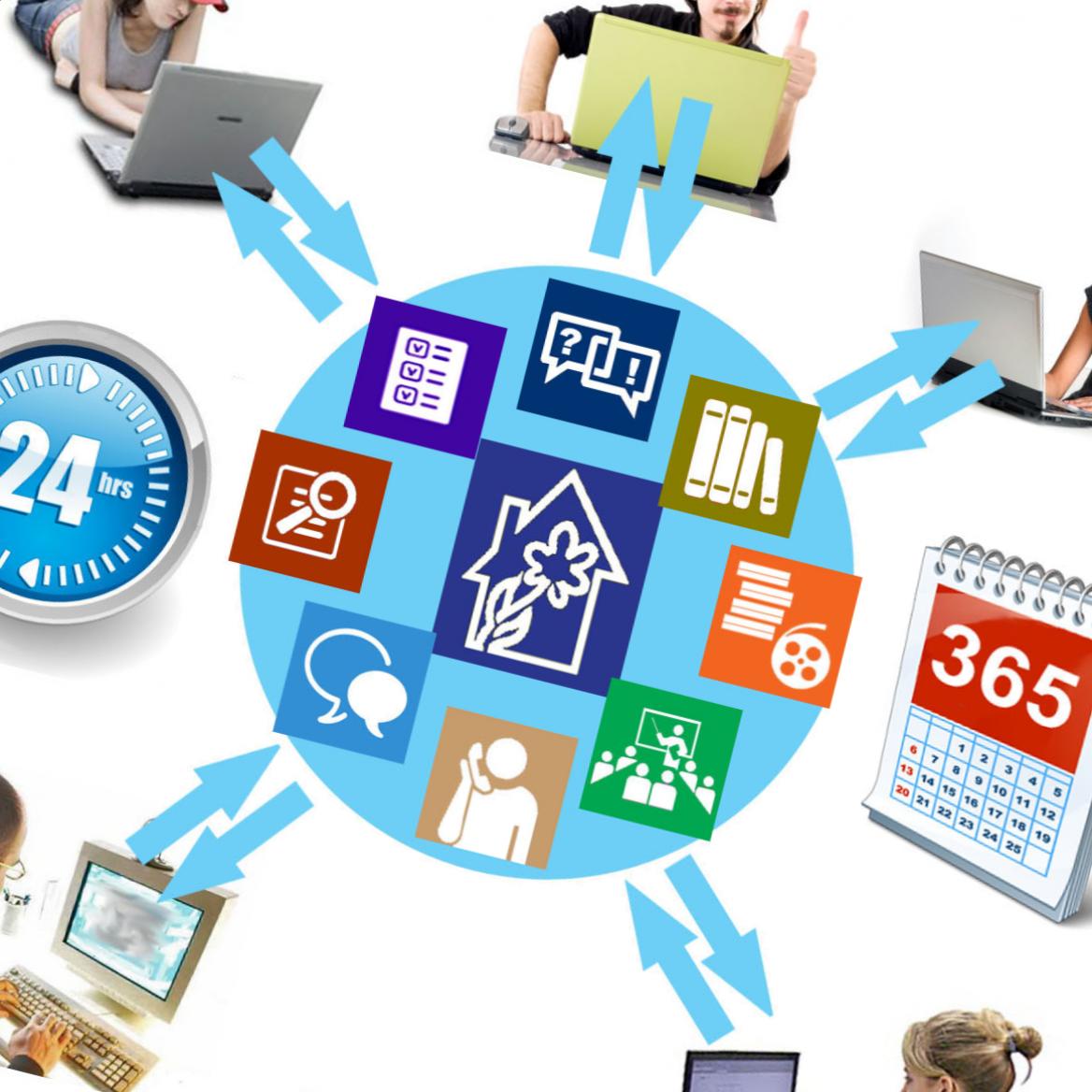 Великий Новгород2020Рекомендации подготовлены Е.А. Тимошко, методистом  ОГБПОУ «Новгородский строительный колледж», к.п.н.Методические рекомендации направлены на систематизацию представлений о методах, формах, приемах организации образовательного процесса с  использованием дистанционных образовательных  технологий. Рекомендации адресованы преподавателям ОГБПОУ «Новгородский строительный колледж», педагогам ДПО Центра опережающей профессиональной подготовки Новгородской области, всем заинтересованным лицам.        Введение.Цель методических рекомендаций -  систематизировать представления о методах, формах, приемах организации образовательного процесса с  использованием дистанционных образовательных  технологий.Рекомендации адресованы преподавателям ОГБПОУ «Новгородский строительный колледж», педагогам ДПО Центра опережающей профессиональной подготовки Новгородской области.Часть 1. Дистанционное обучение: акценты.Дистанционное обучение (далее ДО) — тип обучения, основанный на образовательном взаимодействии удаленных друг от друга педагогов и обучающихся, реализующейся с помощью телекоммуникационных технологий и ресурсов сети Интернет. Для дистанционного обучения характерны все присущие учебному процессу компоненты системы обучения: смысл, цели, содержание, организационные формы, средства обучения, система контроля и оценки результатов.В основу дистанционного образования положена определенная модель передачи знаний. Источниками знаний являются информационные ресурсы сети, как специальным образом подготовленные, так и уже существующие в базовой телекоммуникационной среде.Телекоммуникации также обеспечивают доставку участникам процесса изучаемого материала или их работу с учебным материалом. Интерактивное взаимодействие преподавателя и студента в процессе обучения, предоставляют студентам  возможность самостоятельной работы с информационными источниками сети, возможность работать в группе, а также оценку знаний и умений, полученных в ходе обучения. Термин «интерактивный»  означает - способный взаимодействовать или находится в диалоге с кем-либо (человеком) или чем-либо (произведением искусства, природой, книгой, компьютером). В интерактивном взаимодействии ключевую роль играет   диалог, в основе  которого обращенность, вопрос, время на размышление. Обратите внимание, что роль преподавателя во взаимодействии со студентом возрастает, не ограничивается выдачей и проверкой заданий. Преподаватель – организатор непрерывного диалога студентов, что, несомненно, усложняет его задачи, повышая требования к общим компетенциям.   Технология дистанционного образования – это совокупность методов, форм и средств взаимодействия в процессе самостоятельного, но контролируемого освоения им определенного массива знаний. Технология строится на фундаменте определенного содержания и должна соответствовать формам его представления.  В настоящее время в отечественной и мировой практике можно выделить несколько вариантов организации дистанционного образования:  образование по типу экстерната; университетское образование; дистанционное образование, интегрированное с традиционными способами, или, иначе, дистанционная поддержка образовательного процесса. Успешность и качество дистанционного образования зависят от эффективной организации и качества используемых материалов, а также руководства процессом, мастерства участвующих в нём педагогов. Дистанционное образование предполагает тщательное и детальное планирование деятельности студента, четкую постановку задач и целей обучения, организацию доставки необходимых учебных материалов.Структура  дистанционного занятия аналогична  очному и  включает блоки:Мотивационный блок. Мотивация - необходимая составляющая дистанционного урока, которая должна поддерживаться на протяжении всего процесса обучения. Большое значение имеет четко определенная цель, которая ставится перед студентом.Инструктивный блок (инструкции и рекомендации по выполнению задания, урока, занятия).Информационный блок (система информационного наполнения).Контрольный блок (система тестирования и контроля).Коммуникативный и консультативный блок (система интерактивного взаимодействия участников дистанционного урока с учителем и между собой).      Обращаем внимание, что инструктивный блок (методические указания, рекомендации к выполнению контрольных, самостоятельных и других видов работ студентов, рекомендации к выполнению рефератов, проектов и т.п.), информационный и контрольные блоки имеются в рабочей программе учебной дисциплины, ПМ и практики.      Рекомендуем определиться с видами дистанционных учебных занятий.Дистанционные учебные занятия:1. Анонсирующие занятие. Цель - привлечение внимания студента, обеспечение мотивации для активной учебной деятельности. Может быть записано на компакт-диск и выставлено в исходном и заархивированном виде на сайт для свободного доступа и пересылки.2. Вводное занятие. Цель - введение в проблематику, обзор предстоящих занятий. Может быть проведено на материале из истории темы и опираться на личный опыт студента. Может быть записано как видеолекция, например, в формате AVI.3.Индивидуальная консультация. Отличается предварительной подготовкой вопросов. Предлагаются проблемы и пути поиска решений. Учитываются индивидуальные особенности учащегося. Может проводиться индивидуально по электронной почте или по технологии i-chat.4. Групповая консультация. Аналогично индивидуальной. Как правило, имеет тематику, анонсируемую заранее.5.Дистанционное тестирование и самооценка знаний. Можно использовать Модл, создав там тест, можно использовать варианты онлайн-тестов. Продумайте, как Вы получите результаты каждого.6. Выполнение виртуальных лабораторных работ. Возможно при наличии ресурса.7. Чат - занятия - учебные занятия, осуществляемые с использованием чат-технологий. Чат-занятия проводятся синхронно, то есть участники учебного процесса имеют одновременный доступ к чату. Для проведения чат-занятий заранее составляются расписание этапов и вопросы-проблемы.8. Синхронная телеконференция. Проводится с использованием электронной почты. Характерна структурой и регламентом. Предварительно моделируется, преподаватель делает заготовки и продумывает возможные реакции на них учащихся. Синхронные занятия могут проводиться с помощью телевизионных видеоконференций и компьютерных форумов. В педагогическом аспекте проведение группового занятия в режиме видеоконференции не отличается от традиционного, так как участники процесса видят друг друга на экранах компьютерных мониторов или на экранах телевизора. Компромиссным вариантом синхронных групповых занятий, семинаров является текстовый форум, с одной стороны он позволяет вести обсуждение с максимальной степенью интерактивности, с другой стороны он требует минимальных ресурсов.9. Асинхронная телеконференция. Выступления участников публикуются в Интернет в виде развернутых заранее отредактированных текстов по мере поступления в течение длительного времени.10. Вебинар (происходит от двух слов: web — «сеть» и «семинар») ─ это семинар, который проходит по сети. Вебинары делят на собственно вебинары, которые предполагают двустороннее участие преподавателя и обучающихся, и веб-касты, веб-конференции, где взаимодействие одностороннее: один человек делает доклад, остальные его слушают (смотрят, читают).11. Веб-занятие. Может быть оформлено в виде лабораторной работы и др. Применяются компьютерные программы, моделирующие веб-занятия. В течение веб-занятия происходит обмен информацией посредством, например, chat или ICQ. Вариант смотрите в прикрепленном файле.12. Олимпиада. Характерна творческими открытыми заданиями. Очень эффективная форма контроля с элементами обучения. Проводятся с помощью электронной почты или в реальном времени посредством chat или ICQ.13. Веб-квест. Веб-квест (webquest) в педагогике - проблемное задание c элементами ролевой игры, для выполнения которого используются информационные ресурсы интернета. Учащиеся самостоятельно проводят поиск информации в ресурсах Интернет или на рекомендованных электронных носителях, выполняя задание учителя либо под влиянием личной мотивации.14. Урок с использованием видеоконференцсвязи. Такой тип урока не отличается от традиционного. Урок проходит в реальном режиме времени.Часть 2..Качество используемых материалов.Основные элементы технологии создания курса дистанционного образования: Оформить содержательную часть предметной области в виде текстового файла, подобрать иллюстративный материал, таблицы, графики и другой информативный материал.Оформить проструктурированный материал в виде, пригодном для размещения на компьютере и использованию в учебных целях (приведение файлов к стандартному формату, соединение с информативным и иллюстративным материалом) актуализация имеющихся в электронном виде материалов, в том числе, размещенных в электронной среде организации (видео-материалы, программы симуляторы, учебно-методические материалы, лекции, учебные пособия в электронном виде и т.д.) по преподаваемым дисциплинам, модулям, курсам, запланированным в расписании занятий, проводимым с использованием электронного обучения, дистанционных образовательных технологий.Структурирование содержания дистанционного курса должно быть модульным, так, чтобы студент  мог четко осознать свое продвижение          от одного законченного блока материала к другому. Обратите внимание! Слишком крупные  модули заметно снижают мотивацию к процессу обучения. В целом, в структуру материала включаются следующие содержательные компоненты: • собственно учебный материал, включая необходимые иллюстрации;          • инструкции по  освоению каждого модуля;  • вопросы и тренировочные задания по каждому модулю; •  контрольные задания и пояснения к их выполнению по каждому модулю. Напоминаем,  что оптимальный объем для запоминания материала : 7+/- 2 элемента. Т.е. 5-9 элементов. При этом важна именно структура запоминаемого материала: объем элемента не имеет значения, но важно, чтобы количество этих элементов не превышало указанного размера.Очень важно увеличить объем «визуальной информации». Рекомендуем опираться на некоторые особенности восприятия информации.Непроизвольное внимание вызывает новизна, необычайность, динамичность объекта, контрастность изображения.Для разной информации психологами выделяются различные средние объемы внимания. Данные по ограничению внимания формируют требования к слайдам, например, размещение на слайде не более 3х геометрических фигур/30 слов, избегание одновременного представления не связанных по смыслу объектов. Учитывайте требования к оформлению презентаций!Наиболее существенная часть информации должна быть расположена в центре экрана, однако возможен сдвиг наиболее важного объекта информации от центра поля экрана под углом не более 30° от оси зрения в верхний левый квадрат. При предъявлении более одного объекта графической информации (или нескольких разных смысловых элементов текста) их следует располагать таким образом, чтобы "технологический процесс" считывания при переходе с объекта на объект был направлен слева направо.Таким образом, преподавателю важно опираться на особенности восприятия своих студентов, постоянно уточняя -  что увидели, обнаружили, выделили, запомнили.Можно оформить материал как мультимедийный курс. Мультимедийный курс строится таким образом, чтобы им было возможно пользоваться многократно и полифункционально: часть курса или лекции может составить самостоятельный фрагмент занятия на повторение или контроль без дополнительных усилий педагога. В основе курса может лежать не только расширенная модель учебного пособия (текста), но и расширенная модель лекции-процесса (“презентация”), что также создает дополнительные возможности управления и самоуправления познавательным процессом. С точки зрения психологии, мультимедийные элементы дополнительно способствуют восприятию и запоминанию материала.Рекомендуем учесть особенности восприятия аудиоинформации.Смысл фраз, состоящих более чем из 10 слов, мозг обычно не воспринимает, не воспринимает сознательно, поэтому такая информармация уходит в бессознательное. Поэтому  контролируйте качество своей речи в процессе онлайн – уроков,  вебмнаров, вебконференцийФраза, произносимая без паузы дольше 5-6 секунд, перестает осознаваться (и опять уходит в бессознательное, при этом идёт повышенная нагрузка на мозг который пробует все варианты разбиения фразы, например две первые буквы, две следующие, три первые, три следующие, на такие фразы слушатель тратит много энергии);Скорость речи не должна превышать 2,5 слов в секунду, иначе смысл ее будет восприниматься плохо (кому плохо, кому хорошо, главное - чтобы скорость речи совпадала со скоростью мышления человека, со скоростью его внутреннего диалога).Человек воспринимает лишь 70% из того, что ему говорят, понимает — 60%, запоминает лишь 10-25%. Поэтому возвращайтесь к сказанному, задавая вопросы, варьируя их, обращаясь персонально к тому или иному студенту, чтобы другие проверили себя;Человек склонен «пропускать мимо ушей» или неверно воспринимать сообщения, к характеру которых он привык. Используйте прием «Необычное рядом» (Смотрите далее в рекомендациях прием «Необычное рядом»).Эмоциональная окраска обеспечивает лучшее запоминание. Это связано с тем, что эмоция оставляет сильный след, который дольше держится в памяти. Оставаясь дольше в кратковременной памяти, информация получает шанс перейти в долговременную память. А объем долговременной памяти не ограничен. В последнее время получают распространение средства “3D-технологий” в Internet, трехмерных объемов, являющихся усовершенствованной электронной моделью не книжной страницы (как Web-страницы), а комнаты, музейного зала, городской площади и т. д. 3D-объекты обладают эффектом присутствия: можно выбрать угол обозрения объектов, можно перемещаться от одного объекта к другому и т. п.3D-модель в плане организации дистанционного образования можно рассматривать как дальнейшее усовершенствование способов репрезентации учебного материла, значительно стимулирующих познавательный интерес. 1.4. Разместить группу файлов на сервере либо твердом носителе в программной оболочке. 1.5. При реализации учебного процесса с помощью дистанционного обучения необходимо учитывать ряд особенностей, присущих данному способу обучения, в том числе, это:  «Гибкость». Обучающиеся, занимаются в удобное для себя время, в удобном месте и в удобном темпе. Каждый может учиться столько, сколько ему лично необходимо для освоения курса дисциплины и получения необходимых знаний по выбранным дисциплинам.  «Модульность». В основу программ закладывается модульный принцип. «Дальнодействие». Расстояние от места нахождения обучающегося до образовательного учреждения (при условии качественной работы связи) не является препятствием для эффективного образовательного процесса.  «Асинхронность». Подразумевает тот факт, что в процессе обучения обучающий и обучаемый работают по удобному для каждого расписанию.«Охват». Количество обучающихся не является критичным параметром  на определенный вид работы. Руководство преподавателя процессом дистанционного образования. Дистанционное образование предполагает тщательное и детальное планирование деятельности студентов, четкую постановку задач и цели обучения, организацию доставки необходимых учебных материалов и контроль: обеспечение проведения занятий согласно расписания онлайн-занятий, в том числе,  с ежедневным напоминанием обучающимся о запланированных занятиях (через куратора или иные каналы коммуникации);заблаговременную проверку выполнения технических требований к выбранному средству проведения онлайн-занятия, подготовку сопровождающих наглядных материалов (при необходимости); учёта посещения обучающимися занятия;организация процедуры оценки текущей успеваемости с использованием средств электронный среды образовательной организации, электронных сервисов тестирования и других средств; К каждому модулю (на усмотрение преподавателя – темы) дополнительно продумать и подобрать формы оценки, если их нет на электронных сервисах тестирования. Разместить их на электронных средствах связи со студентами. Обеспечение  постоянной дистанционной связи с обучающимися посредством различных каналов (в личных кабинетах в электронной среде, чаты и каналы в мессенджерах и т.д.). Важно определить каналы связи в соответствии с изучением модуля (темы) для мотивации обучающихся к активному взаимодействию с преподавателем и с обучающимися группы.Рекомендуем приемы организации образовательной деятельности студентов.Прием «Начало». Предполагает озвучивание преподавателем четкой цели,  включающей планируемые результаты, которые будут проверены и оценены, а также  напоминания места занятия/темы в освоении курса. Также преподаватель  задает вопросы, диагностирующие готовность к продолжению освоения материала или новой теме. Обеспечивает  понимание студентом смысла изучения материала, его места. Прием «Обращенность». Помним, что мы работаем с  человеком, а не просто «выдаем информацию».  Обращение  по имени/ролевой позиции на онлайн-уроке, в чате. Персональное обращение с просьбой/предложением  подсказать решение вопроса/ сделать выбор. В том числе, телефонный звонок конкретному студенту, отдельный чат. Выявление персональных затруднений, использование приемов мотивации именного этого студента.Прием «Установка». Дайте контрольные вопросы/проверочное задание до начала изучения темы, проведения вебинара, онлайн консультации. Таким образом, обеспечивается формирование установки на восприятие главного материала.Прием «Необычное рядом». Дайте ту информацию, с которой ранее не сталкивались, подберите  новый, непривычный для студентов контент. Продумайте, какое изображение, схема вызовут непроизвольное  внимание и интерес.Прием «Его Величество вопрос». Предложите такие контрольные вопросы, ответ на которые невозможен без изучения текста лекции, других предложенных Вами источников. Помните, что репродуктивные вопросы, предложенные Вами, открывают возможность просто воспроизвести информацию.Прием «Работа с текстом». Оценить качество самостоятельной работы студента по изучению текста лекции, учебника можно с помощью схемы, таблицы, карты. Преподаватель предлагает отразить в схеме определенные параметры, или заполнить таблицу, или оформить карту.  Прием «Система бонусов». Продумайте, чем, кроме отметок ВЫ будете поощрять студентов (одновременно поддерживая обратную связь и мотивируя). Оцените, можно ли засчитать результаты дистанционной олимпиады, конкурса как итог изучения раздела/темы? Может быть, это размещение лучших студенческих продуктов (эссе, реферат, чертеж, схема, проект и другие) на сайте колледжа, странице соцсетей и открытие обратной связи для голосования (внешней оценки). Может быть, это репост лучшего ответа. Прием «Продукт для оценки». Продумайте, какой продукт Вы ждете от студента по итогам освоения раздела/темы. Для этого уточните ожидаемые результаты, показатели их оценки (они в Вашей программе).  Продукт студента должен давать возможность их оценить.Прием «Рефлексия». По итогам организованной Вами формы, по итогам определенного Вами периода (день, неделя) проведите подведение итогов. Рефлексия предполагает осмысление и озвучивание студентами, что  им удалось понять, освоить; что не удалось; какие вопросы к преподавателю. Преподаватель  также представляет свое отношение к полученным результатам, качества процесса совместной деятельности. Выражает пожелание (всем или персонально, в корректной форме) и вносит предложения по совершенствованию совместной деятельности.Посмотреть видеоварианты рекомендаций организации учебной деятельности можно здесь: - Уроки по Skype: простые правила    https://edexpert.ru/skype-simple-rules- Приемы организации урочного пространства в условиях дистанционного образования https://www.youtube.com/watch?v=kLvTsfyxMWM- Как преподавать по Skype? Советы бывалого преподавателя http://languageway.ru/teachingviaskype/-  Видеоуроки по Skype   www.skaip.su/tags/video-uroki-- Преподавание математики по Skype  https://onlinerepetitor.net/blog/prepodavanie-matematiki-po-skaypu-iz-lichnogo-opyta
- Прикрепленный видеофайл «Миссия. Видение. Целеполагание» курса «Стратегический менеджмент» ресурса «Открытое образование».         2.6. Организация учебной практики с применением ДОТВозможными мерами по организации учебной практики являются:внесение изменений (по необходимости) в учебный план и календарный график учебного процесса образовательной программы, в рабочие программы модулей,  междисциплинарных курсов;определение видов работ, которые можно предложить студентам выполнить самостоятельно:  составление технологической карты процесса;разработка конструкций изделия (чертежи, схемы);выполнение эскизов по заданной теме;выполнение обзора (характеристика приемов, методов выполнения, материалов, оборудования и т.п.) видеоматериалов, доступных в сети интернет по заданной теме;возможность) для онлайн-трансляции; с фотоотчетом и фиксированием поэтапных результатов; с видеоотчетом  и демонстрацией результата; предоставление студентам онлайн - курсов или ссылок на видео с демонстрацией видов работ, трудовых приемов;использование демоверсии программ альтернативных профессиональным программам;использование симуляторов, тренажеров, манекенов для отработки трудовых приемов в домашних условиях (по возможности).2.7. Организация производственной практики с применением ДОТ.Возможными мерами по организации производственной практики (в мастерских) являются:в случае, если специфика профессии/специальности имеет возможность выполнения практической деятельности в домашних условиях, то производственная практика проводится в соответствии с учебным планом и календарным графиком учебного процесса на основе программы практики: обучающиеся ведут дневник практики, фиксируют на фото и видео процесс выполнения практической деятельности, ежедневно отчитываются руководителю практики о результатах; по окончании практики обучающиеся предоставляют всю необходимую отчетную документацию (дневник практики, отчет по практике);в случае невозможности применения ДОТ и электронного обучения, необходим перенос сроков прохождения производственной практики на более поздний период с заменой на теоретическое обучение в дистанционной форме; или предоставление обучающимся каникул – плановых перерывов для отдыха и иных социальных целей с проведением виртуальных досуговых мероприятий воспитательного характера в соответствии с психофизиологическими и возрастными особенностями обучающихся.Возможными мерами по организации производственной практики (в условиях производства) являются:заключение дополнительного соглашения между образовательной организацией и предприятием о проведении практики с возможностью дистанционного обучения;формирование индивидуальных заданий для обучающихся с учетом возможности выполнения работ студентом самостоятельно и (или) в удаленном доступе. При разработке индивидуального задания используются рабочая программа практики и учебно-методические комплексы по практике образовательной организации, а также общедоступные материалы и документы предприятия (например, размещенные на сайте предприятия), а также представление полного пакета справочных, методических и иных материалов;включение в задания методических указаний по изучению сайтов предприятий, в которых студент проходит практику. Например, ознакомиться с сайтом организации, изучить технологические процессы аналогичные процессам организации, в которой должна проходить практика по материалам интернет – ресурсов и т.д.;включение в задания кейсов ситуаций, составление технологических карт, ведение рабочей документации; сбор материалов, необходимых для составления отчетов, о практике дистанционно на сайте образовательной организации с направлением их через электронную почту;организация дистанционного консультирования согласно расписанию, используя возможности видео записи на телефоне и размещения этих консультаций в мессенджерах, при этом необходимо отслеживать наличие студентов в чате (созданной группе), отвечать на их вопросы в реальном времени и давать консультации; при отсутствии у обучающегося технических возможностей прохождения практики в дистанционном и (или) удаленном доступе образовательная организация обеспечивает доступ обучающегося к имеющимся ресурсам образовательной организации; возможно по согласованию с предприятием использование ресурсов предприятия; при невозможности организовать производственную практику на предприятии в указанных форматах образовательная организация переносит сроки прохождения практики на иной период, в том числе на следующий год.3. Организация проведения промежуточной аттестации (экзамены (в том числе и в форме ДЭ)/ дифференцированные зачеты, зачет) и подготовка к ГИА	Промежуточную аттестацию в группах переводного контингента целесообразно провести по окончании периода дистанционного обучения (внести изменения в график проведения промежуточной аттестации) с выбором формы, позволяющей объективно оценить результат выполненной работы (например, защита проекта).Для выпускных групп, которые закончили теоретическое обучение и выведены на заключительную производственную практику возможно внести изменения в календарный учебный график путем перестановки часов производственной практики и части блока подготовки к ГИА (написание дипломной работы) на период дистанционного обучения.Проведение демонстрационного экзамена в виде промежуточной переносится на более поздние сроки, которые образовательная организация определяет самостоятельно.4.Рекомендации по использованию технических ресурсов для обеспечения дистанционного обучения.Учебные средства дистанционного занятия       Сетевые образовательные ресурсы, являясь средством дистанционного учебного процесса, по своим дидактическим свойствам активно воздействуют на все компоненты системы обучения (цели, содержание, методы и организационные формы обучения) и позволяют ставить и решать сложные задачи педагогики в процессе обучения детей-инвалидов, нуждающихся в обучении на дому.         При разработке дистанционного урока следует принимать во внимание изолированность учеников. Учебные материалы должны сопровождаться необходимыми пояснениями и инструкциями. Должна быть предусмотрена консультационная зона, которая позволит студенту задавать вопросы.        Использование качественных графических файлов, оснащенных звуковым сопровождением и анимацией, повышают усвоение материала до 65% (для сравнения: во время обычного объяснения материала усваивается только 5%).К учебным средствам в рамках дистанционного занятия/урока относятся:1)  учебные книги (твердые копии на бумажных носителях и электронный вариант учебников, учебно-методических пособий, справочников и т.д.);2)  сетевые учебно-методические пособия;3)  компьютерные обучающие системы в обычном и мультимедийном вариантах;4)  аудио учебно-информационные материалы;5)  видео учебно-информационные материалы;6)  лабораторные дистанционные практикумы;7)  учебные тренажеры с удаленным доступом;8)  базы данных и знаний с удаленным доступом;9)  электронные библиотеки с удаленным доступом.Каждой профессиональной образовательной организации целесообразно выбрать основной информационный ресурс для обеспечения дистанционного обучения.Первый вариант - использование виртуальной обучающей среде Moodle. Преимуществом курсов, созданных в оболочке Moodle, является наличие реального образовательного процесса «не выходя из дома» - при наличии выхода в Internet, либо из компьютерных классов в удобное для студентов время. Обучение студентов не требует специальных знаний. Среда обучения загружается в обычном web-браузере и позволяет работать без установки дополнительных программ. В системе Moodle осуществляется размещение необходимых ресурсов: теоретического материала, презентаций, ссылок на онлайн-ресурсы (Юрайт, Фоксфорд, РЭШ, Инфоурок и др.), заданий в тестовой форме. Доступ пользователей осуществляется в соответствии с графиком изучения дисциплины, МДК и т.д.Второй вариант - отсутствие отдельно выделенной системы дистанционного обучения и использование различных on-line систем и сервисов глобальной сети интернет.Сайт образовательной организации как средство организации взаимодействия всех участников образовательного процесса: объявления, расписание и прочее.  Не требует наличия личного кабинета. Возможно создание отдельных страниц для каждого преподавателя, на которых  будут выкладываться учебные материалы, либо ссылки на них (в этом случае возможно использование такого ресурса как «облачное хранилище»). Материалы могут выкладываться в соответствии с расписанием каждым педагогом самостоятельно в свою папку с обязательной ссылкой на источники; либо отправляет всю информацию назначенному «техническому специалисту», который в свою очередь оформляет список заданий для группы студентов и выкладывает материалы.Использование ресурсов систем дистанционного взаимодействия Mirapolis (платформа для организации вебинаров  https://virtualroom.ru/#) и другие.Использование почтовых серверов. Организуется централизованный сбор почтовых адресов студентов, создается их база, выдается преподавателям, которые в свою очередь организуют рассылку учебных материалов в электронном виде и получают на свою почту выполненные задания.Использование облачных хранилищ как средство рассылки учебного материала. В этом случае необходима электронная почта, а также можно можно использовать группы социальных сетей, чаты приложений -мессенджеров (Viber, WhatsApp), которые позволяют отправлять сообщения, передавать информацию любого типа через Интернет.Группы социальных сетей. Существует большое количество бесплатных дистанционных платформ, которые работают в режиме on-line. Не требуют специального внедрения, на которых любой преподаватель может зарегистрироваться на сайте и создать «рабочую область» — персональное пространство, в котором будут размещаться учебные материалы и задания для обучающихся.а) Ё-СТАДИ — Электронная образовательная среда (http://your-study.ru). Функционал системы ориентирован на практическую работу. Ё-Стади, безусловно, позволяет публиковать учебные материалы, но большая часть системы предназначена для всевозможной оценки знаний и тестирования.б) Edmodo (https://new.edmodo.com ). Логика работы в данном приложении следующая. Преподаватель создает группу (на самом деле это электронный курс). Группа имеет свою уникальную ссылку и код, которые нужно сообщить другим участникам образовательного процесса. Группа может иметь такие учебные элементы, как записи (в виде теста или файлов), тесты, задания и опросы. Можно импортировать контент с других сервисов. Имеются простые и нужные элементы – календарь (для фиксации учебных событий, журнал для выставления оценок, возможность проверки домашнего задания и т.д.).в) Google Classroom (https://classroom.google.com/h).г) социальная сеть ВКонтакте, инструменты для организации работы по с обучающимися по ссылке https://vk.com/@edu-for-distant.Использование готовых бесплатных обучающих курсов, например, курсы открытого национального университета Интуит (http://www.intuit.ru/). Преподавателю необходимо подобрать курс, соответствующий дисциплине или МДК (одно условие – он должен быть бесплатным), распространить ссылку среди  студенты. Результат – сертификат о прохождении обучения.	Для контроля результатов в рамках образовательной организации на период организации дистанционного обучения можно использовать дополнительный учет выполнения образовательной программы в виде отдельных журналов:Рекомендуемая форма журнала для всех групп (контроль обеспечивает назначенный специалист):Рекомендуемая форма журнала для отдельных групп (контроль обеспечивают классные руководители):5. Перечень дополнительных материалов, которые можно использовать для организации дистанционного обучения: 5.1. Методические рекомендации по реализации образовательных программ начального общего, основного общего, среднего общего образования, образовательных программ среднего профессионального образования и дополнительных общеобразовательных программ с применением электронного обучения и дистанционных образовательных технологий. Направлены письмом Министерства просвещения РФ от 19.03.2020 г. № ГД-39/04.5.2.Центр развития профессионального образования по вопросам реализации основных образовательных программ среднего профессионального образованияТелефоны для консультаций:+7 (977) 978-29-69;+7 (977) 978-30-31;+7 (985) 457-67-15 (для лиц с ОВЗ и инвалидов, а также по вопросам движения "Абилимпикс").Адрес электронной почты Центра развития профессионального образования по вопросам реализации основных образовательных программ среднего профессионального образования: fgos-top50@mail.ruАдрес электронной почты Центра Мониторинга и анализа по вопросам оснащения образовательных организаций материально-технической базой по приоритетным группам компетенций: mtb-grant@mail.ru (для получателей гранта в 2019 году); monmtb2020@gmail.com (для получателей гранта в 2020 году)Адрес электронной почты движения "Абилимпикс": abilimpicspro@gmailВебинары для учителей Центра развития профессионального образования по вопросам реализации основных образовательных программ среднего профессионального образованияhttps://videouroki.net/blog/5.3.Методические рекомендации по использованию информационно-образовательной среды «Российская электронная школа» в общеобразовательных организациях в условиях дистанционного обучения.5.4. Сервисы, предоставляемые АО ««Издательством Просвещение» и Корпорацией «Российский учебник»Литература и источники.Методические рекомендации по реализации образовательных программ начального общего, основного общего, среднего общего образования, образовательных программ среднего профессионального образования и дополнительных общеобразовательных программ с применением электронного обучения и дистанционных образовательных технологий. Направлены письмом Министерства просвещения РФ от 19.03.2020 г. № ГД-39/04.Методические рекомендации  по реализации образовательных программ среднего профессионального образования с применением электронного обучения и дистанционных образовательных технологий в период распространения  коронавирусной инфекции.Образовательная платформа Юрайт https://urait.ru/ (дата обращения 11.04.2020).Организация дистанционного обучения с помощью современных ИКТ.  ТОГБОУ СПО «Индустриально-промышленный техникум»Положение о дистанционном обучении в ОГБПОУ «Новгородский строительный колледж». http://nbc53.ru/tinybrowser/files/mezhdunarodnyy/soglashenie/2018/polozhenie_o_distancionnom_obuchenii_ot_04.10.2018.pdfПортал Открытое образование  https://openedu.ru  (дата обращения 15.03.2020).Проект «Мобильный колледж». Для преподавателей URL: https://firo.ranepa.ru/meropriyatiya/serii-meropriyatij/768#dlya-prepodavatelej  (дата обращения 11.04.2020).Работа в виртуальной комнате системы проведения вебинаров Мирополис./Инструкция. http://support.mirapolis.ru/mira-support/#&id=3&type=mediapreview&doaction=GoРазъяснения ФГБОУ ДПО «МИПК СПО» «Переход образовательных организаций на применение дистанционных образовательных технологий в условиях действия временного порядка сопровождения реализации образовательных программ среднего профессионального образования, направленные письмом ФГБОУ ДПО «МИПК СПО» 04-36 от 10.Система дистанционного обучения. Особенности организации дистанционных уроков. URL: http://moodle.iktinfo.org.ru/mod/page/view.php?id=45(дата обращения 10.04.2020).Система электронного обучения «Академия- Медиа» https://elearning.academia-moscow.ru/ (дата обращения 08.04.2020).Веб-портал  Zoom https://zoom.us (дата обращения 10.04.2020).Приложение1.Перечень  ссылок на платформы онлайн – образования1.Открытое образование  https://openedu.ru  (дата обращения 15.03.2020)Краткая аннотация: Открытое образование» - современная образовательная платформа, предлагающая онлайн-курсы по базовым дисциплинам, изучаемым в российских университетах. Платформа создана Ассоциацией "Национальная платформа открытого образования", учрежденной ведущими университетами России. Все курсы, размещенные на Платформе, доступны бесплатно и без формальных требований к базовому уровню образования. 2.Портал дистанционных образовательных технологий СПБПУ Петра Великого «Открытый политех» https://open.spbstu.ru/mooc/ (дата обращения 15.03.2020)Краткая аннотация:  Массовый открытый онлайн-курс (сокр.: МООК; англ. Massive open online courses, MOOC) — обучающий курс с массовым интерактивным участием c применением технологий электронного обучения и открытым доступом через Интернет, одна из форм дистанционного образования. В качестве дополнений к традиционным материалам учебного курса, таким как видео, чтение и домашние задания, массовые открытые онлайн-курсы дают возможность использовать интерактивные форумы пользователей, которые помогают создавать и поддерживать сообщества студентов, преподавателей и ассистентов. Для МООК характерны короткие видеоролики, интересные задания и, конечно, оживленное общение преподавателей и студентов.3. Онлан образование в НИУ ВШЭ https://online.hse.ru/ (дата обращения 15.03.2020)Краткая аннотация: Национальный исследовательский университет Высшая школа экономики – один из лучших исследовательских университетов в России. НИУ ВШЭ был основан в 1992 году для развития исследований и образования в сфере экономики и смежных дисциплин. Сейчас университет предлагает более 70 образовательных программ дистанционного обучения бесплатно. 4.Лекториум https://www.lektorium.tv/mooc  (дата обращения 15.03.2020)Краткая аннотация: Лекториум — это возможность записаться  на онлайн курсы (предлагается 71 бесплатно), академические лекции онлайн различной тематики, в целом видеоматериала на 4000 часов. 5. Coursera https://www.coursera.org/browse/?_facet_changed_=true&primaryLanguages=ru(дата обращения 15.03.2020)Краткая аннотация: Курсьера — это образовательная платформа, которая предлагает всем желающим онлайн-курсы от ведущих университетов и организаций мира, по этой ссылке только бесплатные русскоязычные онлайн курсы. Регистрация или вход через профиль Фейсбук.6. Универсариум http://universarium.org/  (дата обращения 15.03.2020)Краткая аннотация: Универсариум – это база бесплатных дистанционных курсов и открытых лекций по программированию, управлению, культуроведению, философии и пр. от университетов России. Все обучение построено по принципу прохождения последовательных модулей образовательного курса. Общая длительность курса (время изучения) составляет 7-10 недель в зависимости от насыщенности и сложности программы. Каждый модуль включает в себя видеолекцию, самостоятельную работу, домашнее задание и тестирование. Курсы «Универсариума» позиционируются как элементы образовательных дисциплин в областях знаний.  Требуется регистрация для обучения.7. Лекторий http://lectoriy.mipt.ru/  (дата обращения 15.03.2020)Краткая аннотация: Лекторий —  это  онлайн-площадка МФТИ, где представлено  более 40 курсов, а это около 1000 академических лекций. Более половины курсов уже разбиты на смысловые фрагменты, треть – имеет конспект, а некоторые – полный комплект дополнительных материалов. Помимо этого на ресурсе представлены сотни часов семинаров, конференций и встреч с интересными людьми. Любители точных наук здесь будут чувствовать себя как дома.8.  Академия http://tvkultura.ru/brand/show/brand_id/20898(дата обращения 15.03.2020)Академия — это телевизионный проект, цикл лекций об отечественной культуре и науке, цель которых — привлечь внимание к отечественной науке и расширить круг людей, заинтересованных в знаниях. В каждом выпуске программы - лекция по одной из фундаментальных наук. Союзом журналистов России проект признан лучшим просветительским телепроектом 2011 года.9. УниверТV http://univertv.ru/(дата обращения 15.03.2020)УниверТВ —  это открытый образовательный видеопортал, где возможно посмотреть образовательные фильмы на различные темы, побывать на лекциях в ведущих российских и зарубежных вузах, посетить  научную конференцию или научно-популярную лекцию по интересующему вас вопросу. Уникальные лекторы -  современники.10.   4 Brain       https://4brain.ru/   (дата обращения 15.03.2020)Краткая аннотация: Предлагают уроки и материалы для развития надпрофессиональных навыков - softskills,  которые полезны каждому, которые  формируются и  целенаправленно развиваются лишь в процессе деятельности.11.  ЯКласс https://www.yaklass.ru/ ЦИФРОВОЙ ОБРАЗОВАТЕЛЬНЫЙ РЕСУРС ДЛЯ ШКОЛ,  1,6 трлн заданий школьной программы и 1500 видеоуроков. 12. Дневник.ру https://dnevnik.ru/features#/specialteachers  – закрытая информационная система со строгим порядком регистрации образовательных учреждений и пользователей. В системе учтены все требования безопасности и федерального закона №152 «О персональных данных», а для работы в ней потребуется только компьютер с доступом в интернет.13. Интерактивная платформа Учи.ру https://lp.uchi.ru/distant-uchi  которой пользуются 220 тысяч учителей и 3,6 млн учеников. 
У учителей всегда есть бесплатный доступ ко всем возможностям платформы. Все ученики, которых зарегистрирует учитель, также получают доступ для изучения предметов в соответствии с учебной программой.Использование бесплатно, нужна регистрация педагога, и через него – обучающихся.14. LearningApps.org https://learningapps.org/ можно использовать для поддержки обучения  с помощью интерактивных Нужна регистрация.15.Курсы обучения интернет – профессиям https://earnreal.biz/education/(дата обращения 15.03.2020)Краткая аннотация: Предлагается перечень курсов онлайн – обучения. Таблица интернет-профессий, курсов обучения этим профессиям (бесплатных и платных), бирж фриланса и удалённой работы по этим специальностям. Многие школы по окончании предоставляют: сертификат или диплом установленного образца, готовое портфолио, практику и постоянное трудоустройство. Для многих платных курсов есть возможность рассрочки.
16.Теория и практика http://theoryandpractice.ru/videos(дата обращения 15.03.2020)Краткая аннотация: Теория и практика — платформа для обмена знаниями, умениями, опытом. Прекрасная среда для тех, кто стремится к новым возможностям. Содержит видеоролики по различным практическим проблемам. Есть раздел «Гранты».17. KhanAcademyhttps://ru.khanacademy.org/(дата обращения 15.03.2020)Краткая аннотация: Хан Академия — это некоммерческий проект, который взял на себя особую миссию — сделать образование качественным и доступным для каждого, хоть проект и американский, но по этой ссылке только русские лекции.Необходима регистрация, возможен вход через Фейсбук.18. Национальный открытый университет «Интуит»  http://www.intuit.ru/(дата обращения 15.03.2020)Краткая аннотация: Бесплатное дистанционное обучение (курсы, отдельные лекции) по разным отраслям знания в Национальном Открытом Университете «ИНТУИТ». Необходима регистрация.19. PruffMe https://pruffme.com/(дата обращения 15.03.2020)Краткая аннотация:  Платформа для создания и проведения вебинаров, курсов, тестов и опросов, где любой может поделиться своими собственными навыками и умениями, и, соответственно, воспользоваться чужим практическим опытом. Нужна регистрация.20. Учи новое! https://uchinovoe.ru/(дата обращения 15.03.2020)Краткая аннотация: Предлагается как бесплатное обучение с оплатой после трудоустройства, так и платное (зависит от программы).Рекомендации подготовлены:Е.А. Тимошко, О.А. Лепнева14.04.2020Методические рекомендации по организации образовательного процесса с  использованием дистанционных образовательных  технологий /Сост.  Е.А. Тимошко. – Великий Новгород, ОГБПОУ «Новгородский строительный колледж», 2020. – 24 с.ГруппаПредметПреподавательДата занятияТемаСодержание работы, заданияСсылки на материалыДата занятияПредметПреподавательТемаСодержание работы, заданияСсылки на материалы№ п/пРесурсы в свободном доступе АО «Издательство Просвещение»Корпорация «Российский учебник»1.Электронные формы учебниковhttps://media.prosv.ruhttps://rosuchebnik.ru/uchebnik2.Горячая линияvopros@prosv.ruhelp@rosuchebnik.ru2.Горячая линия8 (495) 789-30-208 800 700 64833.Методические материалыhttps://catalog.prosv.ru/category/14https://media.prosv.ruhttps://rosuchebnik.ru/distant4.Вебинарыwebinar@prosv.rurosuchebnik.ru/urok